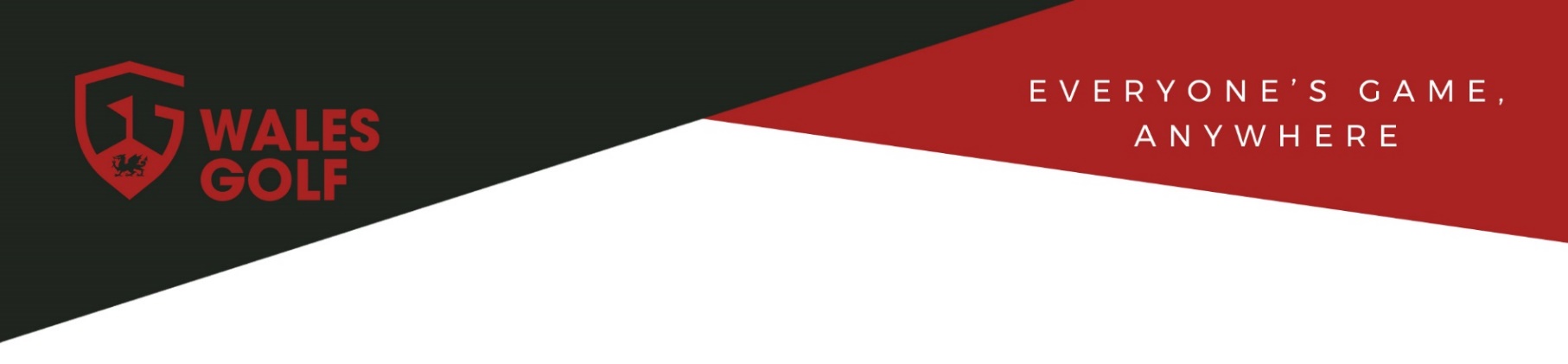 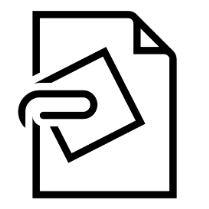 DOGFENPolisi CydraddoldebPolisi ar gyfer aelodau a gwesteion yw’r Polisi Cydraddoldeb hwn. Gellir cwblhau’r polisi hwn i gyd fynd ag anghenion y Clwb. Gallwch roi manylion, addasu, dileu neu dderbyn yr ysgrifen fras mewn cromfachau sgwar i gwblhau’r drafft. Polisi CydraddoldebDatganiad Mae Clwb Golff [NODWCH YR ENW] (“y Clwb”) [a’r cyfryw gwmnïau a/neu is-gwmnïau eraill sy’n ddarostyngedig i awdurdod cyfreithiol [pwyllgor rheoli NEU fwrdd cyfarwyddwyr] y rhiant-gwmni,] yn unol â’r Ddeddf Cydraddoldeb 2010 a’r holl rwymedigaethau cyfreithiol eraill, wedi ymrwymo i hyrwyddo cyfle cyfartal ac yn benderfynol o ddilyn statws cyfartal i bawb, gan gynnwys aelodau, aelodau cyswllt, ymwelwyr, gwesteion, gwirfoddolwyr, aelodau staff a darpar aelodau staff, swyddogion, ymgynghorwyr, asiantau a darparwyr gwasanaethau.  Byddwn yn ymdrechu i sicrhau bod pob person, gan gynnwys fel y nodir uchod, waeth beth fo’u hoedran, anabledd, rhyw, ailbennu rhywedd, statws priodasol a phartneriaeth sifil, hil, crefydd neu gred, rhyw neu gyfeiriadedd rhywiol, neu feichiogrwydd a mamolaeth (nodweddion gwarchodedig) wedi cael cyfle gwirioneddol i gymryd rhan i’w llawn botensial ar bob lefel ac ym mhob rôl o fewn y Clwb. Polisi CydraddoldebYn unol â’r Datganiad Cydraddoldeb a gytunwyd gan y Clwb, [pwyllgor rheoli NEU fwrdd cyfarwyddwyr] y Clwb sydd wedi cynhyrchu’r Polisi Cydraddoldeb hwn. Bydd y polisi hwn yn cael ei adolygu’n rheolaidd, ac o leiaf yn flynyddol a bydd yn parhau i fod yn effeithiol yn ystod y cyfnod hwn. Nid yw’r polisi hwn yn gytundeb ac nid yw’n creu unrhyw rwymedigaethau cytundebol a gallwn ei ddiwygio ar unrhyw adeg. Dylid adrodd ar argymhellion ar gyfer newid i’r [pwyllgor rheoli NEU’r bwrdd].Mae copi o’r polisi hwn ar gael i bob aelod o staff a darpar aelod o staff, gwirfoddolwyr, swyddogion, ymgynghorwyr, asiantau a darparwyr gwasanaethau, ynghyd â’i aelodau, ymwelwyr, gwesteion ac aelodau cyswllt. Ymdrinnir â’i gynnwys ym mhob rhaglen anwytho a gynhelir neu a drefnir gan y Clwb ar gyfer pob person o’r fath. Bydd yr holl staff, asiantau a darparwyr gwasanaeth yn derbyn hyfforddiant priodol.Efallai y bydd y polisi hefyd ar gael ar wefan y Clwb.Ni fyddwn yn rhoi unrhyw ymgeisydd am swydd dan anfantais oherwydd gofynion neu amodau nad ydynt yn angenrheidiol i gyflawni’r swydd neu sy’n gwahaniaethu.Mae gan bob aelod, aelod cyswllt, ymwelwyr, gwesteion, gwirfoddolwyr, aelodau staff, swyddogion, ymgynghorwyr, asiantau a darparwyr gwasanaethau gyfrifoldebau i barchu, gweithredu yn unol â, a thrwy hynny gefnogi a hyrwyddo ysbryd a bwriadau’r polisi hwn.AelodaethBydd y Clwb yn sicrhau bod pob cais am aelodaeth yn cael ei benderfynu yn unol â Datganiad y Clwb ar Gyfle Cyfartal. Bydd yr holl ffioedd tanysgrifio yn gyfartal ar gyfer pob categori ac eithrio lle mae’r Clwb wedi penderfynu bod angen mesurau gweithredu cadarnhaol ac wedi cytuno i gynnig cymhellion ariannol i:[lleihau anfantais a brofir gan bobl sy’n rhannu nodwedd warchodedig fel y nodir uchod;][aelodau iau am gyfnod y statws aelodaeth penodedig;][annog mwy o aelodaeth i nifer a bennwyd ymlaen llaw o fewn categorïau penodol, a all gynnwys, er enghraifft, grwpiau oedran penodol neu grwpiau dethol eraill sy’n cael eu tangynrychioli.]Ni fydd cymhellion o’r fath ond yn berthnasol am gyfnod cytunedig yr ymgyrch recriwtio benodol neu hyd nes y bydd y nifer gofynnol o swyddi gwag wedi’u llenwi neu, yn achos plant iau, hyd nes na fydd yr aelod bellach yn gymwys o dan ofynion oedran yr adran iau.Bydd ceisiadau am aelodaeth yn cael eu penderfynu gan [pwyllgor rheoli NEU fwrdd cyfarwyddwyr] y Clwb a byddant yn cydymffurfio â gofynion Deddf Cydraddoldeb 2010 neu unrhyw rwymedigaethau cyfreithiol. Dyrennir aelodaeth i ymgeiswyr yr ystyrir eu bod yn addas ar gyfer aelodaeth ar sail y cyntaf i’r felin ac eithrio y gall y [pwyllgor rheoli NEU fwrdd y cyfarwyddwyr] neu reolwyr y Clwb yn ôl eu disgresiwn llwyr, ond dim ond lle mae nifer yr aelodau mewn grŵp heb gynrychiolaeth ddigonol wedi disgyn yn is na’r isafswm y cytunwyd arno ac er mwyn diogelu yn erbyn erydiad y grŵp hwnnw o aelodau, derbyn aelod o grŵp arall sydd â nodwedd warchodedig y grŵp a dangynrychiolir.Hawliau AelodaethBydd yr holl ddeunydd sy’n cael ei baratoi, ei gynhyrchu a’i ddosbarthu gan, neu ar ran y Clwb, yn ceisio hyrwyddo delwedd glir o amrywiaeth o fewn y Clwb.Rhoddir arweiniad a chyfathrebu clir i bob aelod neu unigolyn sy’n llywodraethu neu’n gweithio i’r Clwb ar ei ymrwymiad i gydraddoldeb a thegwch drwy’r cyfryngau priodol.Bydd pawb sy’n cymryd rhan yn y Clwb, ym mha bynnag swyddogaeth, yn derbyn triniaeth deg a chyfartal ym mhob agwedd o’u haelodaeth.Bydd gan bob aelod fynediad cyfartal i’r holl ystafelloedd digwyddiadau a bariau ar y cyd bob amser ac eithrio lle mae cyfleusterau tebyg derbyniol wedi’u darparu i ganiatáu preswyliaeth un rhyw ar adegau penodol y cytunwyd arnynt.Bydd cais aelodau sy’n dymuno trosglwyddo eu categori aelodaeth yn cael ei ystyried gan y [pwyllgor rheoli NEU fwrdd y cyfarwyddwyr] a fydd yn gwneud eu penderfyniad ar sail argaeledd. Bydd pob is-ddeddf a gyflwynir gan y Clwb yn adlewyrchu triniaeth deg a chyfartal o ran arferion, polisïau a gweithdrefnau’r Clwb y maent wedi’u cynllunio i fynd i’r afael â hwy.Swyddogion y Clwb CyfrifoldebauMae’r [pwyllgor rheoli NEU fwrdd y cyfarwyddwyr] yn gyfrifol am sicrhau bod y Clwb yn gweithredu yn unol â’r Memorandwm Cymdeithasu, y Cyfansoddiad a’r Rheolau ac Is-ddeddfau fel y’u hysgrifennir ac a ddiweddarir o bryd i’w gilydd ac yn unol â Deddf Cydraddoldeb 2010 neu unrhyw rwymedigaethau cyfreithiol.Bydd y [pwyllgor rheoli NEU fwrdd y cyfarwyddwyr] yn cael ei ethol yn unol â gweithdrefnau teg a chyfartal y Clwb fel y nodir yng Nghyfansoddiad y Clwb.Bydd unrhyw aelod sy’n bodloni’r meini prawf ar gyfer ethol i’r [pwyllgor NEU fwrdd], yn cael ei annog i ganiatáu ei hun i gael ei enwebu.[Llywydd/Capten/Cadeirydd y Clwb]Yn unol â'r Cyfansoddiad bydd [Llywydd/Capten/Cadeirydd y Clwb] a ddewisir yn unol â'r drefn a nodir yn y Cyfansoddiad. [NODYN: Gall y Cyfansoddiad ddarparu i Gapteniaid Clybiau o’r ddau adran rhyw y Clwb rannu’r rôl hon]Bydd [Llywydd/Capten/Cadeirydd y Clwb] yn parhau yn ei swydd am gyfnod o [nodwch y nifer] o flynyddoedd ac yn ystod y cyfnod hwnnw bydd yn gweinyddu yn y swyddogaethau eraill hynny lle na chytunwyd yn flaenorol bod presenoldeb a/neu gyfrifoldeb o fewn cwmpas y swydd y naill gapten neu'r llall o'r ddau adran.Gall [Llywydd/Capten/Cadeirydd y Clwb] ddirprwyo cyfrifoldeb i’r naill neu’r llall neu’r ddau o gapteiniaid yr adran yn ôl eu disgresiwn.Os na fydd y [Llywydd/Capten/Cadeirydd] yn gallu cyflawni ei ddyletswyddau mewn digwyddiad penodol, bydd y cyfrifoldeb i fod yn bresennol ar eu rhan yn cael ei gytuno rhwng capteiniaid yr adran.Bydd [Llywydd /Capten/Cadeirydd y Clwb] yn adolygu adroddiadau’r Pwyllgor Cydymffurfiaeth yn flynyddol i sefydlu cynnydd yn erbyn nodau a sicrhau bod y Datganiad a’r Polisi yn parhau’n briodol ac yn effeithiol. CapteniaethBydd capteiniaid ar wahân ar gyfer pob adran rhyw yn y Clwb.Bydd cynigion ac enwebiadau ar gyfer pob swydd gapten yn unol â’r gweithdrefnau a nodir yn y Cyfansoddiad.Bydd pob capten yn cydymffurfio â chyfrifoldebau capten fel y nodir yn y Cyfansoddiad a bydd yn cynrychioli ei adran o’r Clwb ym mhob digwyddiad sy’n dod o fewn eu hawdurdodaeth o dan y cyfarwyddiadau hynny.Ynb ystod eu cyfnod yn y swydd, bydd y ddau gapten yn rhannu cyfrifoldeb ac awdurdod am holl swyddogaethau’r Clwb ac yn cytuno ar ddechrau eu tymor yn y swydd y digwyddiadau hynny a gynhelir yn unigol neu ar y cyd.Mynediad i’r CwrsBydd pob aelod yn cael mynediad cyfartal i’r cwrs(cyrsiau) golff bob amser ac eithrio dim ond lle caiff hyn ei ddisodli gan gyfyngiadau unrhyw aelodaeth mynediad cyfyngedig.Bydd yr Amodau Mynediad i gystadlaethau Clwb fel y’u nodir yn benodol yn “Telerau ac Amodau Mynediad”.Bydd chwarae cystadlaethau tlws dynodedig yn cael blaenoriaeth o fewn calendr cystadlu’r Clwb. Ar adegau o’r fath ac am gyfnod y ti a neilltuwyd, dim ond i’r rhai sy’n cymryd rhan yn y gystadleuaeth y bydd y cwrs ar gael. Lle gellir nodi bod y mwyafrif o gystadlaethau yn gwadu mynediad cyfartal ar benwythnosau neu ar adegau rheolaidd neu benodol, bydd y Clwb yn sicrhau bod cyfleoedd amgen addas ar gael. Er enghraifft, cyfleoedd eraill i ferched chwarae ar y penwythnos wedi’u cynnwys yn y calendr chwarae, a bydd y manylion ar gael yn hawdd i bob aelod ac yn cael eu cynnwys yn y Llawlyfr Aelodaeth a/neu Reolau ac Is-ddeddfau’r Clwb.Bydd Cystadlaethau Cymhwyso Handicap yn agored i bob aelod a chânt eu chwarae ar yr un pryd yn amodol ar amrywiadau rhyw yn unig fel y pennir gan System Handicap y Byd. Bydd argaeledd amser ti yn unol â’r drefn archebu amser ti gyfredol.    Pan fo amodau chwarae cyffredinol yn bodoli, bydd mynediad i’r cwrs yn unol â’r drefn archebu amser ti a bydd yn caniatáu mynediad cyfartal i bob categori o aelodau.Ni chaniateir i aelodau unigol gadw amser tî ar ran mwy nag wyth chwaraewr (ar gyfer chwarae pedair pêl) neu dri slot amser ti (ar gyfer chwarae fesul tri).EithriadauMae’r Clwb yn cadw’r hawl i gyfyngu cystadlaethau i grwpiau oedran, rhyw neu anabledd penodol lle bo angen er mwyn sicrhau cystadleuaeth deg, diogel a chyfartal. Bydd y Clwb yn cymryd camau cadarnhaol i ddarparu cyfleoedd i gynyddu cynhwysiant pobl o grwpiau heb gynrychiolaeth ddigonol.Rheolau ac Is-ddeddfauNid yw amodau a thelerau aelodaeth a hawliau chwarae yn effeithio ar Reolau Golff R&A mewn perthynas ag Etiquette na Rheolau ac Is-ddeddfau cyffredinol y Clwb.Pwyllgor CydymffurfiaethBydd cynrychiolwyr o’r [pwyllgor rheoli NEU fwrdd y cyfarwyddwyr] yn cael eu dewis i ffurfio Pwyllgor Cydymffurfiaeth i sicrhau y glynir at ofynion y Ddeddf Cydraddoldeb, rhwymedigaethau cyfreithiol cysylltiedig a thelerau’r Datganiad a Pholisi Cydraddoldeb hwn ac i fonitro a gwerthuso dehongli’r dogfennau hyn.Bydd [Llywydd/Capten/Cadeirydd y Clwb] yn adolygu adroddiadau’r Pwyllgor Cydymffurfiaeth yn [flynyddol], i sefydlu cynnydd yn erbyn nodau a sicrhau bod y Datganiad a’r Polisi Cydraddoldeb hwn yn parhau i fod yn briodol ac yn effeithiol.  Bydd y Pwyllgor Cydymffurfiaeth yn adrodd yn uniongyrchol i’r [pwyllgor rheoli NEU fwrdd y cyfarwyddwyr] a fydd â chyfrifoldeb cyffredinol am sicrhau ymlyniad at y Ddeddf Cydraddoldeb, rhwymedigaethau cyfreithiol cysylltiedig a thelerau’r Datganiad a Pholisi Cydraddoldeb hwn.Bydd dewis i’r Pwyllgor Cydymffurfiaeth yn unol â’r Cyfansoddiad.Bydd y Pwyllgor Cydymffurfiaeth yn adolygu’r broses a’r gweithrediad i ystyried lefel y gydymffurfiaeth mewn perthynas â’r ddeddfwriaeth.Dylai’r Pwyllgor Cydymffurfiaeth nodi meysydd a phrosesau ar gyfer newid lle bo angen a gwneud addasiadau rhesymol i’r Datganiad a Pholisi Cydraddoldeb hwn yn ôl yr angen.Dylai’r Pwyllgor Cydymffurfiaeth gofnodi ei gasgliadau rhesymol ac olrhain cynnydd hyd at gwblhau unrhyw newidiadau y mae’n eu hargymell.CwynionMae gan y [Llywydd/Capten/Cadeirydd] gyfrifoldeb cyffredinol i’r [pwyllgor rheoli NEU fwrdd y cyfarwyddwyr] am sicrhau bod gofynion y ddogfen hon yn cael eu gweithredu. Mae gan yr [Ysgrifennydd NEU Reolwr] gyfrifoldeb o ddydd i ddydd am sicrhau bod telerau’r Datganiad a Pholisi Cydraddoldeb hwn yn cael eu dilyn.Ymdrinnir ag unrhyw gŵyn drwy’r polisi a’r gweithdrefnau priodol, er enghraifft, polisi Disgyblu neu Gwyno’r Clwb.  Bydd honiadau o ymddygiad gwahaniaethol neu annheg sy’n deillio o weithredoedd gweithiwr y Clwb yn cael eu hymchwilio yn unol â’r polisi a’r gweithdrefnau priodol, er enghraifft, Polisi Disgyblu neu Gwyno neu Wrth-aflonyddu a Bwlio’r Clwb.Bydd honiadau o ymddygiad gwahaniaethol neu annheg sy’n deillio o weithredoedd Gweithiwr Proffesiynol y Clwb neu unrhyw aelod o staff  Proffesiynol y Clwb sy’n aelodau o’r Gymdeithas Golffwyr Proffesiynol (PGA) yn cael eu hymchwilio yn unol â thelerau’r contract y cytunwyd arno rhwng y Clwb a Staff Proffesiynol y Clwb, neu os nad oes, y Weithdrefn Gwyno sy’n berthnasol i Dorri Polisi Cydraddoldeb y Clwb. Rhoddir gwybod i Golff Cymru a’r PGA am bob digwyddiad a honiad er mwyn iddynt gael eu cofnodion.Bydd honiadau o ymddygiad gwahaniaethol neu annheg yn deillio o weithredoedd aelod tuag at gyd-aelod, aelod cyswllt, ymwelydd, gwestai, gwirfoddolwr, aelod o staff neu ddarpar aelod o staff, swyddog, ymgynghorydd, asiant neu ddarparwr gwasanaeth yn cael eu hymchwilio o fewn y Weithdrefn Gwyno sy’n berthnasol i dorri Polisi Cydraddoldeb y Clwb. Os honnir bod digwyddiad yn ymwneud ag aelod o’r Clwb wedi digwydd sy’n ymwneud neu o bosib yn ymwneud ag ymddygiad aelod mewn clwb golff arall a’i adrodd i’r Clwb yn unol â pholisïau’r clwb hwnnw, bydd yr aelod yn destun Gwrandawiad Disgyblu yn y Clwb.Bydd honiadau o ymddygiad gwahaniaethol neu annheg yn deillio o weithredoedd ymwelydd â’r Clwb sy’n aelod o glwb golff sy’n gysylltiedig ag Undebau Golff Cymru, Lloegr neu’r Alban tuag at gyd-aelod, aelod cyswllt, ymwelydd, gwestai, gwirfoddolwr, aelod o staff neu ddarpar aelod o staff, swyddog, ymgynghorydd, asiant neu ddarparwr gwasanaeth yn cael ei ymchwilio i ddechrau gan [Ysgrifennydd NEU Reolwr] y Clwb. Os yw’r dystiolaeth yn arwain y [Ysgrifennydd NEU Reolwr] yn dod i’r casgliad ei bod yn debygol y torrwyd Polisi Cydraddoldeb y Clwb, dylid trosglwyddo’r dystiolaeth i’r clwb cartref am y troseddwr honedig i’w hymchwilio ymhellach a delio ag ef yn unol â’u Gweithdrefnau Disgyblu. Os bydd y clwb cartref yn gwrthod ymchwilio i’r honiad, gall y Clwb gyfeirio’r digwyddiad at yr Undeb Golff Cartref perthnasol i weithredu o dan eu Polisi a Gweithdrefnau Disgyblu. Os bydd sefyllfa o’r fath yn digwydd a bod yr honiad yn cael ei brofi, bydd y Clwb, yn ogystal ag unrhyw sancsiwn a roddwyd yn y gwrandawiad hwnnw, yn arfer ei uchelfraint ei hun o ran cychwyn cam gweithredu priodol ac a fydd yn gyfyngedig i awdurdod y Clwb, yn erbyn y troseddwr honedig ar ran y clwb.Bydd honiadau o ymddygiad gwahaniaethol ac annheg yn deillio o weithredoedd ymwelydd â’r Clwb nad yw’n aelod o glwb golff sy’n gysylltiedig ag unrhyw un o’r Undebau Cartref tuag at aelod, cyd-aelod, aelod cyswllt, ymwelydd, gwestai, gwirfoddolwr, aelod o staff neu ddarpar aelod o staff, swyddog, ymgynghorydd, asiant neu ddarparwr gwasanaeth yn cael ei ymchwilio i ddechrau gan [Ysgrifennydd NEU Reolwr] y Clwb. Os yw’r dystiolaeth yn arwain yr [Ysgrifennydd/Rheolwr] yn dod i’r casgliad ei bod yn debygol y torrwyd Polisi Cydraddoldeb y Clwb, dylid trosglwyddo’r dystiolaeth i’r awdurdodau priodol ar gyfer gweithredu dan y Deddfau Cydraddoldeb ac i’r Undeb Cartref perthnasol ar gyfer gweithredu o dan eu Polisi a Gweithdrefnau Disgyblu.   Os bydd sefyllfa o’r fath yn digwydd a bod yr honiad yn cael ei brofi, bydd y Clwb, yn ogystal ag unrhyw sancsiwn a roddwyd yn y gwrandawiad hwnnw, yn arfer ei uchelfraint ei hun mewn perthynas â chychwyn achos yn erbyn y troseddwr honedig sy’n ei wahardd o’r Clwb am gyfnod o amser i cael ei gytuno. Os bydd honiad yn cael ei brofi bydd y Clwb (sy’n ymwybodol o Gyfraith Hawliau Dynol) yn gwneud ei orau glas i hysbysu clybiau eraill o’r canlyniad ac o enw’r troseddwr.Ym mhob achos bydd y troseddwr honedig yn cael ei wahodd i fynychu’r Gwrandawiad Disgyblu. Os gwrthodir y gwahoddiad hwn yna bydd y gwrandawiad yn mynd rhagddo yn eu habsenoldeb.       Os bydd unrhyw anghydfod yn codi mewn cysylltiad â’r polisi hwn, bydd y partïon yn ceisio ei setlo trwy gyfryngu yn unol â gweithdrefnau sefydliad fel Chwaraeon Cymru neu Gymdeithas Cynghori’r Clwb Golff Cenedlaethol (NGCAA). Oni bai y cytunir yn wahanol rhwng y partïon, bydd y cyfryngwr yn cael ei enwebu gan Gadeirydd yr NGAAA. Er mwyn cychwyn y cyfryngu rhaid i barti roi hysbysiad ysgrifenedig (‘hysbysiad ADR’) i’r parti/partïon eraill yn yr anghydfod yn gofyn am gyfryngu. Dylid anfon copi o’r cais at yr NGCAA. Bydd y cyfryngu yn dechrau ddim hwyrach na 56 diwrnod ar ôl dyddiad yr hysbysiad ADR. Ni fydd cychwyn cyfryngu yn atal y parti/partïon rhag cychwyn neu barhau ag achos llys/cyflafaredd.DisgyblaethYn unol â Chod Ymddygiad y Clwb, Polisi a Gweithdrefnau Disgyblu a Chwyno, bydd unrhyw adroddiadau o achosion honedig o dorri ein Polisi Cydraddoldeb yn cael eu hymchwilio a bydd camau disgyblu priodol yn cael eu cymryd, yn seiliedig ar ganlyniad yr ymchwiliad.  Teitl: Polisi Cydraddoldeb (aelodau a gwesteion)Dyddiad: 09/11/2020